                      КАРАР	   ПОСТАНОВЛЕНИЕ               08 декабрь  2016 г.                    № 97	08 декабря 2016 г.Об утверждении муниципальной Программы «Экология и природные ресурсы сельского поселения Максим – Горьковский сельсовет муниципального района Белебеевский район Республики Башкортостан»В соответствии с Федеральным законом от 6 октября 2003 года № 131-ФЗ «Об общих принципах организации местного самоуправления в Российской Федерации», Указом Главы Республики Башкортостан от 23 июня 2016 года   № УГ-132ПОСТАНОВЛЯЮ:                            1. Утвердить Программу «Экология и природные ресурсы сельского поселения Максим – Горьковский сельсовет муниципального района  Белебеевский район Республики Башкортостан» (приложение 1). 2. Утвердить состав комиссии по вопросам проведения в поселении Года экологии и особо охраняемых природных территорий (приложение 2).3.	Настоящее постановление разместить на официальном сайте и информационном стенде Администрации сельского поселения Максим-Горьковский сельсовет муниципального района Белебеевский район Республики Башкортостан.4. Контроль за исполнением настоящего постановления оставляю за собой.Глава сельского поселения                                         Н.К. КрасильниковаМуниципальная программа«Экология и природные ресурсы сельского поселения Максим – Горьковский сельсовет муниципального района Белебеевский район Республики Башкортостан»      Ответственный исполнитель:  Администрация сельского поселения Максим-Горьковский сельсовет муниципального района Белебеевский район Республики Башкортостан.Паспорт   Муниципальной программы  «Экология и природные ресурсы сельского поселения Максим-Горьковский сельсовет муниципального района Белебеевский район Республики Башкортостан»Ι. ХАРАКТИРИСТИКА ТЕКУЩЕГО  СОСТОЯНИЯ ОКРУЖАЮЩЕЙ СРЕДЫ И АНАЛИЗ ПРОБЛЕМЫСоциально-экономическая характеристика.	С. ЦУП им. Максима Горького - населенный пункт сельского поселения Максим-Горьковский сельсовет муниципального района Белебеевский  района  Республики Башкортостан, расположен в юго-восточной части Белебеевского района, в 30,3 км от административного  центра - города Белебей. Расстояние до г. Уфы – 215 км. по дороге М5, 175км. по старой Чишминской дороге ( до Главпочтамта). Высота над уровнем моря – 3500,0 метра. Сельское поселение Максим-Горьковский сельсовет муниципального района Белебеевский  района  Республики Башкортостан занимает площадь 9439,38 га. Из них земли категории сельскохозяйственного назначения 7846,5 га. в т. ч. сельхозугодий 7846,5 га. Земель категории населенных пунктов 1592,88 га., земель категории лесного фонда 534,88 га..В состав сельского поселения Максим-Горьковский  сельсовет входят : с. ЦУП им. М. Горького, д. Заовражье, д. Русская Швейцария, с. Санатория Глуховского и д. Утейка.д. Заовражье расположена в юго-восточной части Белебеевского района, в 17,0км от районного центра г.Белебей, в 6,6 км от центра сельсовета (Центральной усадьбы имени Максима Горького) .д. Русская Швейцария, расположена в юго-восточной  части Белебеевского района, в 22,0км от районного центра г.Белебей, в 3,1 км от центра сельсовета (Центральной усадьбы имени Максима Горького ) .с. Санатория Глуховского расположена в юго-восточной части Белебеевского района, в 25,0 км от районного центра г.Белебей, в 6,7 км от центра сельсовета (Центральной усадьбы имени Максима Горького ) .д. Утейка расположена в юго-восточной части Белебеевского района, в 26,0 км от районного центра г.Белебей, в 4,4 км от центра сельсовета (Центральной усадьбы имени Максима Горького ) .     Природные условия территории во многом определяются расположенностью на Бугульмино-Белебеевской возвышенности. Основное богатство белебеевской земли - нефть. Имеются большие запасы строительных материалов: песка, красной глины, щебня, известкового туфа, торф.       Основными внешними транспортными связями проектируемой территории с населенными пунктами РБ является: дорожное покрытие      Преобладающими почвами на территории района являются черноземы типичные карбонатные занимающие 42 % территории района, формируясь повсеместно. Далее идут - черноземы выщелоченные – 20 %, черноземы типичные 17 %, которые формируются отдельными контурами среди черноземов типичных карбонатных. Почвы овражно-балочного комплекса распространены повсеместно.        Ландшафт степной. Лесом покрыто менее 15 % территории. Лесная зона представлена широколиственными и хвойными лесами. Главными лесообразующими породами являются: сосна, липа, осина, береза, второстепенными - ильм, вяз, ива, ольха, серая и др., подлесок-лещина, рябина, черемуха, клен. В культурах – сосна, лиственница, дуб.       Развито зерновое хозяйство, разводят КРС, лошадей, свиней. Традиционные отрасли коневодство, пчеловодство.        В районе разнообразный и живописный ландшафт – лесные и степные массивы перемешиваются с причудливыми по форме горами и плодородными долинами. Животный мир представлен степными и лесными видами.        Белебеевский район является одним из самых экологически благополучных в республике. Вода, используемая на питьевые нужды – родниковая. Известные всероссийские здравницы - климатокумысолечебные санатории имени Сергея Тимофеевича Аксакова и «Глуховская» круглогодично оказывают услуги по оздоровлению населения. В составе муниципального района - 2 городских и 15 сельских поселений. Численность населения – 99320 человек, в т.ч. в районном центре проживает 59,5 тысяч человек. Более 40 тысяч жителей - экономически активное население. Природно-ресурсный потенциал Белебеевского района явился предпосылкой для развития отраслей нефтедобычи, обрабатывающих производств, производства и распределения электроэнергии, газа и воды, сельского хозяйства, для расширения сети санаторно-оздоровительных учреждений. Обеспечено стабильное функционирование агропромышленного комплекса. Климат Территория расположена в глубине материка. Воздушные массы с Атлантики приходят сюда более трансформированными (т.е. менее влажными, более холодными). С севера широко открыта влиянию Ледовитого океана. С юга влияют засушливые регионы Казахстана, Прикаспийской низменности. Низкие Уральские горы не препятствуют влиянию холода с Сибири - это и определило континентальность климата Башкортостана.       Климат характеризуется: теплым летом (иногда жарким); продолжительной холодной зимой.  Это обусловлено: годовым ходом солнечной радиации; изменением радиационных свойств земной поверхности в течение года; циркуляционными процессами (воздушных масс) - циклоническая деятельность, характер влияния этих масс различен. На климат влияют воздушные массы с юга, континентальное тепло из Средней Азии, резкое изменение погоды, непостоянство. Западная часть - зона умеренного континентального климата. Западные склоны Уральских гор наиболее увлажненные. Восточные склоны и в Зауралье - сухие, преобладает чисто континентальный климат. Горная часть - больше всего осадков до 600 мм. С высотой понижается температура, уменьшается летний 17 Лист Изм Лист N O докум. Подп. Дата 73/10-П-2013 безморозный период, на высоте примерно 1000м и больших зима на 1,5 месяца дольше. Умеренно-холодный климат. Среднегодовая температура в Башкортостане +2,8 ° С.Средняя температура июля +17-19 ° С; января - 15-17 ° С.            Устойчивый переход температуры через ноль в первой декаде апреля вверх, третья декада октября вниз. Распределение осадков неравномерное. Важный фактор - это ветер. Режим ветра определяется сезонными особенностями, атмосферной циркуляции. В холод - усиление, наиболее повторны южные и юго-западные. Летом бывают штили, северные ветра.Существующее положение в сфере водоснабжения СП Максим - Горьковский сельский совет муниципального района Белебеевский район.  Анализ структуры системы водоснабжения.         Система централизованного водоснабжения подает воду в жилые дома, общественные здания, на нужды коммунально-бытовых предприятий, на производственно-питьевые нужды тех промпредприятий, а также на поливку зеленых насаждений, проездов и на пожаротушение.3.1 Анализ состояния и функционирования существующих источников водоснабжения, сооружений системы водоснабжения, насосных станций, водопроводных сетей систем водоснабжения . Анализ существующих технических и технологических проблем в водоснабжении сельского поселения. В с. ЦУП им. Максима-Горького Белебеевского района Республики Башкортостан в настоящее время действует организация осуществляющая водоснабжение населения – ООО «Живой Родник». Система водоснабжения с. ЦУП им. Максима-Горького Белебеевского района Республики Башкортостан находится в хозяйственном ведении ООО «Живой Родник».Источником водоснабжения с. ЦУП им. Максима-Горького является каптаж родника №1В. Имеется Договор водопользования, государственный регистрационный номер 02-10.01.02.013-Р-ДХИО-С-2013-01454/00 от 03.07.2013 года. Географическое положение 530 59'45", 540 19'00". Абсолютная отметка 310 метров. Каптаж находится в с. ЦУП им. Максима-Горького на юго-восточной окраине села, левый берег р. Утейка. Бассейн подземных вод бугульминская группа бассейнов стока пластовых безнапорных и сбнапорных-безнапорных вод. Казанский водоносный комплекс. Водовмещающие породы трещиноватые известняки, перекрывающие породы суглинки. Тип родника восходящий, сосредоточенный. Дебит 1,3 л/с (112,32м3 /с). способ замера объемный. Каптаж родника представляет собой четыре выхода подземных вод из которого самотеком поступает в металлическую емкость объемом 5м3 . Внутри сборной камеры установлен насос марки ЭЦВ 8-25-150. Насос круглосуточно перекачивает воду в водонапорные башни.Источником водоснабжения с. Санатория Глуховского является скважина №6158/2 пробурена в 1949 г. она расположена на территории санатория «Глуховская», в 3км северо-восточнее одноименной железнодорожной станции, на 20 Лист Изм Лист N O докум. Подп. Дата 73/10-П-2013 левом склоне долины р. Утейка. Подземные воды вскрыты в песчаниках и алевролитах казанского яруса верхней перми. Географические координаты скважины 540 00'03"с.ш., 540 20'26"в.д. В скважине установлен насос ЭЦВ 8-16-40 У5 на глубине 60м. В 10 метрах от действующей скважины расположена скважина 6158/1 (законсервирована.). Кроме этого имеется родниковый каптаж. Он используется периодически, по мере необходимости, в засушливое время года. Один из двух установленных в нем насосов работает 1,5-2 часа в сутки.Качество водыКонтроль качества питьевой воды осуществляет ФГУЗ «Центр гигиены и эпидемиологии в Республике Башкортостан». На основании договора с Администрацией сельского поселения.       Протокол отобранных испытаний № 2978 от 1 апреля 2016 г. Все показатели в норме!Зеленый фондЛеса, расположенные на территории муниципального района Белебеевский район - относятся к категории защитных лесов, выполняющих санитарно-гигиенические, оздоровительные, водоохранные и эстетические функции.К зеленым насаждениям муниципального района относятся дикорастущие и искусственно посаженные деревья и кустарники, травяной слой, газоны и цветы на всей территории городского округа, а также леса городского округа, которые образуют зеленый фонд.        Зеленые насаждения - древесно-кустарниковая, цветочная и травянистая растительность, элементы благоустройства озелененных территорий являются эффективным средством экологической защиты населенных пунктов, повышают комфортность и эстетическое качество городской среды.        Значительное загрязнение почвы и воздушного бассейна ведет к деградации зеленых насаждений. Происходит гибель деревьев ослабленных болезнями.          Проблемы, требующие решения:- восстановление растительности в зонах рекреации;- восстановление и реконструкция санитарно-защитных лесных насаждений в    промзонах, вдоль автомагистралей;- развитие системы мониторинга растительного мира;- посадка  насаждений на  крутосклонах на территории района.6. Экологическое воспитание и образованиеОсновной целью проведения мероприятий в этом направлении является повышение уровня экологической культуры населения, проведение подготовки и переподготовки специалистов в области охраны окружающей среды.Для повышения уровня экологической культуры населения района необходимо:- внедрение системы непрерывного экологического образования и воспитания;- проведение семинаров для руководителей предприятий, учреждений, организаций;- организация  слетов, конференций по экологическому образованию;- организация уголков природы в дошкольных и общеобразовательных учреждениях.II. ЦЕЛИ И ЗАДАЧИ ПРОГРАММЫ.	Целью программы является улучшение состояния окружающей природной среды в муниципальном районе  и повышение уровня экологической безопасности для проживания  населения.	При этом требуется  решение  следующих основных задач:- поэтапная стабилизация и улучшение экологического и санитарного состояния водоемов, земельных ресурсов и "зеленого" фонда;- снижение уровня загрязнения атмосферного воздуха выхлопными газами и выбросами промышленных предприятий;- улучшение санитарного состояния муниципального района  путем строительства мусоросортировочного и мусороперерабатывающего комплекса для  сортировки, обезвреживания и утилизации отходов;- совершенствование экономических механизмов охраны окружающей среды за счет разработки и внедрения в практику новых форм финансирования природоохранной деятельности;- формирование рынка экологических работ и услуг;- развитие системы экологического образования и воспитания.III. ОСНОВНЫЕ МЕРОПРИЯТИЯ ПРОГРАММЫ.Достижение основной цели Программы, обеспечивается разработкой комплекса мер по повышению инвестиционной привлекательности природоохранной деятельности и привлечением населения района к решению экологических проблем.	Повышение эффективности природоохранной деятельности на предприятиях городского округа достигается за счет:разработка и внедрение комплекса мер по "экологизации" производств;стимулирования снижения негативного воздействия деятельности предприятий на окружающую среду;участия в формировании рынка товаров и услуг в области охраны окружающей среды.Совершенствование экономических и финансовых механизмов в сфере охраны окружающей среды достигается путем:привлечения  инвестиций  в природоохранную  деятельность;повышения эффективности использования бюджетных средств, направляемых на охрану окружающей среды и в сфере обращения с отходами производства и потребления.	Совершенствование системы экологического воспитания и образования населения, подготовка и переподготовка кадров в области охраны окружающей среды, привлечение общественности к решению экологических проблем достигается путем:систематической профессиональной экологической подготовки и переподготовки руководителей и специалистов  предприятий, учреждений, организаций;развития системы непрерывного экологического образования населения.IV. ОБЪЕМЫ И ИСТОЧНИКИ ФИНАНСИРОВАНИЯ ПРОГРАММЫФинансирование мероприятий Программы осуществляется за счет, средств бюджета Республики Башкортостан,  бюджета муниципального района Белебеевский район Республики Башкортостан и средств бюджета городских и сельских поселений, предприятий – участников программы и прочих источников финансирования. Объемы финансирования Программы за счет средств бюджетов всех уровней носят прогнозный характер и подлежат уточнению в установленном порядке при формировании проектов бюджетов на очередной финансовый год и плановый период исходя из реальных возможностей.Финансовое обеспечение программы с распределением расходов по годам приведено в плане мероприятий к муниципальной программе.V. ОЖИДАЕМЫЕ КОНЕЧНЫЕ РЕЗУЛЬТАТЫ РЕАЛИЗАЦИИ ПРОГРАММЫ     В результате реализации мероприятий программы будет получен социальный, экономический и природоохранный эффект.          1. Социальный эффект программы заключается в следующем:обеспечение благополучного экологического, санитарно-гигиенического состояния территории  и здоровья населения;повышение культурного уровня населения;создание дополнительных рабочих мест.          2. Общий экономический эффект программы заключается в следующем:сокращение прямых и косвенных экономических потерь общества, связанных с загрязнением окружающей среды;создание экономически более выгодной, эффективно действующей системы хозяйствования;увеличение предотвращенного экологического ущерба за счет фактического снижения объемов образования и размещения отходов, снижения объемов выбросов и сбросов в окружающую природную среду.3. Природоохранный эффект программы заключается в следующем:снижение уровня  загрязнения окружающей  природной среды и негативного воздействия природопользователей  на экосистему и здоровье населения;сокращение объемов выбросов и сбросов загрязняющих веществ в окружающую среду;сокращение образования отходов производства в расчете на единицу производимой  продукции;создание эффективно действующей системы хозяйствования, обеспечивающей сбор и   переработку вторичного сырья в бытовом секторе, безопасное размещение, захоронение и  обезвреживание отходов производства и потребления;предупреждение чрезвычайных ситуаций с экологическими последствиями;сохранение биологического разнообразия, рациональное использование природных ресурсов и т.д.VI. ВЫВОД       В целом программа  позволит  объединить  усилия заинтересованных организаций для решения приоритетных проблем экологической безопасности, привлечь необходимые финансовые ресурсы и повысить отдачу инвестируемых в экологическую безопасность средств.            В результате реализации Программы предусматривается создание условий для постоянного улучшения состояния окружающей природной среды, вовлечения различных слоев населения города в природоохранную деятельность.Состав комиссии по вопросам проведения в поселении Года экологии и особо охраняемых природных территорийПредседатель комиссии:Красильникова Н.К. – Глава сельского поселения.Секретарь комиссии:Гареева Н.С. – управляющий делами. Члены комиссии:Фазылова Г.И. – специалист 1 категории;Салихов Н.Я. – депутат избирательного округа № 6;Любицкий Ю.В. – депутат избирательного округа № 5;Ваганова Р.Н. – депутат от избирательного округа № 3.   Башkортостан РеспубликаhыБəлəбəй районы муниципаль районыныӊМаксим – Горький ауыл советыауыл биләмәhе хакимиәте.Горький ис. ПУЙ ауылы, Бакса урамы,  3Тел.2-07-40 , факс: 2-08-98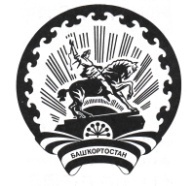 Республика БашкортостанАдминистрация сельского поселения Максим – Горьковский сельсовет муниципального района Белебеевский район 452014, с. ЦУП им. М.Горького, ул. Садовая, д. 3Тел. 2-07-40, факс: 2-08-98Приложение 1УтвержденаПостановлением Главы Администрации  сельского поселения Максим-Горьковский сельсовет муниципального района Белебеевский район Республики БашкортостанОт «08» декабря 2016г.№   97Наименование программы  Муниципальная программа «Экология и природные ресурсы  сельского поселения Максим-Горьковский сельсовет муниципального района Белебеевский район  Республики Башкортостан»Основания  для  разработки           Федеральный закон от 6 октября 2003 г. №131-ФЗ «Об общих принципах организации местного самоуправления в Российской Федерации»;  Федеральный закон от 10 января 2002 г. №7-ФЗ «об охране окружающей среды»;  Федеральный закон от 24 июня 1998 г. №89-ФЗ «Об отходах производства и потребления»;  Водный кодекс Российской Федерации от 3 июня 2006г. №74-ФЗ;  Лесной кодекс Российской Федерации от 4 декабря 2006 г. №200-ФЗ;  Воздушный кодекс Российской Федерации от 19 марта 1997 г. №60-ФЗ;  Экологический кодекс Республики Башкортостан от 28 октября 1992 г. №ВС-13/28;  Государственная программа «Экология и природные ресурсы Республики Башкортостан»;Генеральная схема санитарной очистки территории муниципального района Белебеевский район Республики Башкортостан. Заказчик программы  Администрация сельского поселения Максим-Горьковский сельсовет муниципального района Белебеевский район Республики  БашкортостанРазработчик Программы                Администрации сельского поселения Максим-Горьковский сельсовет   муниципального района Белебеевский район Республики Башкортостан Цель Программы  Улучшение  состояния  окружающей  среды сельского поселения Максим-Горьковский сельсовет муниципального района Белебеевский район Республики Башкортостан  и  повышение уровня экологической  безопасности  для проживания   населения.Задачи программы  Поэтапная стабилизация и улучшение экологического и санитарного состояния водоемов, земельных ресурсов и "зеленого" фонда.  Снижение уровня загрязнения атмосферного воздуха выхлопными газами и выбросами промышленных предприятий.  Улучшение санитарного состояния муниципального района  путем строительства мусоросортировочного и мусороперерабатывающего комплекса для  сортировки, обезвреживания и утилизации отходов.  Совершенствование экономических механизмов охраны окружающей среды за счет разработки и внедрения в практику новых форм финансирования природоохранной деятельности.  Формирование рынка экологических работ и услуг.  Развитие системы экологического образования и воспитания.Целевые индикаторы и показателиснижение показателей уровня негативного воздействия на  окружающую среду;увеличение количества контейнерных площадок для селективного сбора твердых бытовых отходов;увеличение числа проведенных экологических акций и субботников.Сроки  реализации программы2017-2022 годыОбъемы  финансирования программы2017 год – 600 тыс.руб.;2018 год – 600тыс.руб.;2019 год – 600 тыс.руб.;2020 год – 600 тыс.руб.;2021 год – 600 тыс.руб.;2022 год – 600 тыс.руб.Ожидаемые  конечные результаты программы  В результате  выполнения  Программы ожидается:  - обеспечение благополучного экологического, санитарно-гигиенического состояния территории и здоровья населения;  -сокращение  объемов  выбросов загрязняющих   веществ в атмосферу  окружающей  среды;  - улучшение  качества  очистки сбросов  в  водные  объекты;  - создание эффективно действующей системы хозяйствования, обеспечивающая сбор и переработку вторичного сырья, безопасное размещение, захоронение и обезвреживание отходов производства и потребления;  - сокращение  объемов  промышленных и твердых  бытовых отходов;  - создание условий для  внедрения  экологически  чистых технологий  и производств,  эффективных  мероприятий в области  охраны окружающей среды;  - развитие   системы   экологического  воспитания  и образования  населения, привлечение  общественности  к  участию в решении  экологических проблем.Приложение 2УтвержденПостановлением Главы Администрации  сельского поселения Максим-Горьковский сельсовет муниципального района Белебеевский район Республики БашкортостанОт «08» декабря 2016г.№   97